Marion Local Board of EducationMinutes of the Regular Meeting held on December 12, 2022 at 7:00 p.m. in the Board Conference Room.Meeting was called to order by President Randy Bruns with the pledge of allegiance recited by all present.Randy Bruns, Shannon Everman, Phil Moeller, Tim Pohlman and Jesse Rose answered roll call by Treasurer, Amy Reineke.Phil Moeller motioned to approve the agenda.  Jesse Rose seconded the motion.  A roll call vote resulted as follows: Moeller yea, Rose yea, Moeller yea, Pohlman yea and Bruns yea.  Motion passed.22-75:Shannon Everman motioned that the minutes of the Regular Meeting held on November 14, 2022 be approved as read.  Tim Pohlman seconded the motion.  A roll call vote resulted as follows: Everman yea, Pohlman yea, Rose yea, Moeller yea and Bruns yea.  Motion passed.Marion Local Technology Coordinator, Michelle Mescher, submitted the following report:Professional Development A list of sessions is available at https://www.marionlocal.org/In-ServiceSchedule.aspx Technology Purchases1 Aruba Access PointScreencastify licenses renewal for 3 users1 Dell 3110 Chromebook
Technology Issues/Concerns/Miscellaneous
NoneMarion Local High School Principal, Tim Goodwin, submitted the following report:Scholastic Bowl:  Congratulations to the jv squad for winning the MAC regular season and tournament. Members include: John Mescher, Isaac Bruns, Brody Otte, Korbin Grady, Christian Kremer, and Alex Schulze.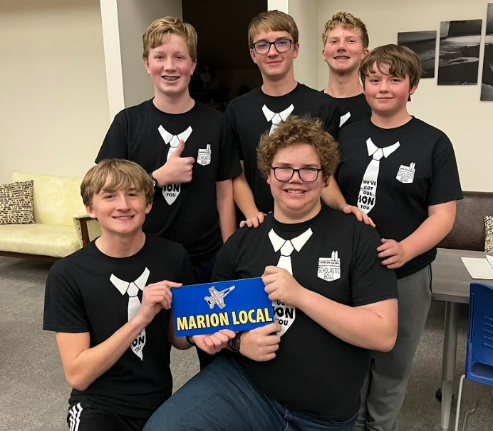 District Band:Congratulations to junior Lauren Kuck for making the group for the OMEA District 3 Honor Band.  Senior Citizens Lunch:We served around 125 community members at our annual luncheon.  Thanks to Barb Kahlig, Deb Ruhenkamp and the NHS students for planning and working the luncheon.  Career Day:Thanks to Jenny Dippold for organizing this day and for the many speakers who came in and presented.  Special thanks to Trent Fledderjohann for being the keynote speaker.  
Upcoming events:		Dec 20,21	Semester Exams		Jan 6		End of 1st SemesterMarion Local K-8 Assistant Principal, Sue Bruns, submitted the following report:Kindness Week was held November 24-28; Fr. Mark Hoying visited the building and spoke to students about the importance of gratitude, kindness, and working together. We also rolled out our Kindness calendar and Complaint Free Bracelet challenges. To conclude the week,4-8th grade students paired up with K-3 students to create holiday cards that will be distributed to shut-ins and nursing home residents from the Marion Community.Thank you to the PTO for the gifts they are giving to teachers for their classrooms.JH Boys and Girls Basketball and Bowling have started their seasons. Congratulations to the HS football coaches and team on their State Football title.During collaboration this week students focused on empathy and put together donations for Miracle Clubhouse. 3-4th grade music program was held today. Thank you to Stephanie Kramer and Brad Spettel for organizing this program and preparing students for this performance.Upcoming Events:Dec 20: 5th-8th grade band/choir concert, 7pm, elementary gymJan 6: End of 2nd 9-weeksJan 13: 4th-6th grade Flyer Pride Reward party, 12:30-3:15Jan 13: 7th-8th grade reward trip, all dayMrs. Amy Reineke, Marion Local Treasurer, submitted the following report:The financial report for November 2022 including the additional reports provided was approved by the board.  For the month, expenditures totaled $955,711.69, cash receipts were $609,305.41 and interest income was $15,596.46.Motion Items         Permanent AppropriationsNone        Estimated Resources NoneAdditional Motion Items Move to approve the Cross Country Camp Fund 300-9013.  Move to approve the Revised Classified Salary Schedule for 2022-2023 with new rates effective 2/1/2023.    DonationsMove to approve two donations for the amount of $2,989.00 each from John and Kathy Spoltman and Buschur Custom Farm Service for the charter busses for the football team transportation to the State Tournament.  Move to approve donation for the amount of $1,000 from Mercer In-Sight for football tournament expenses.  Move to approve donation for the amount of $2,950.00 from Schwieterman Farms for football tournament expenses.  Move to approve donation for the amount of $583.89 from the Band Boosters for a wireless access point.  22-76:Jess Rose motioned that the following reports be approved as presented by Mrs. Reineke.  Phil Moeller seconded the motion.  A roll call vote resulted as follows: Rose yea, Moeller yea, Pohlman yea, Everman yea and Bruns yea.  Motion passed.	Monthly Bills:  Reports: Disbursement Summary ReportFinancial Report: Reports: Cash Reconciliation, Cash Summary Report, Revenue Account Activity Report, and Monthly Spending Plan SummaryInvestments: Report:  Investment ReportTreasurer’s Monthly Financial ReportMarion Local Superintendent, Mr. Mike Pohlman, submitted the following report:STAFFINGOn the consent agenda is a motion to accept the resignation/retirement of Nick Wilker as k-8 principal effective July 31st, approve Lindsey Koenig pay rate as athletic secretary at $10 an hour effective January 1st, and approve Dustin Thobe as our Class I certified water operator. DONATIONOn the consent agenda is a motion to accept a donation from John and Kathy Spoltman, Buschur Custom Farm Service, and Buschur Feeds for the cost of three charter buses to the state football game. You are also asked to accept a donations from Mercer Insight, Schwieterman Farms and the Athletic Boosters for the football team tournament expenses, a donation from the Band Boosters for a wireless access point at the high school, and accept a donation from the Marion Local Athletic Boosters for two AED’s that they obtained through a grant from the Civic Foundation.  PRESIDENT PRO-TEMOn the agenda is a motion to recommend Randy Bruns as the president pro-tem for the organizational meeting in January. ORGANIZATIONAL MEETINGA motion item is on the agenda to approve the date for the organizational meeting for January 9, 2023. It will begin at 7:00 p.m. with the regular meeting to follow.CLASSIFIED SALARY SCHEDULEOn the consent agenda is a motion to approve the revised classified salary schedule. TRI STAR PURCHASEOn the consent agenda is a motion to approve the Tri Star purchase of a plasma table for the welding program. C. Advisory Items NoneD. Informational Items FOOTBALL STATE CHAMPSI would like to congratulate our football team, Coach Goodwin and his entire coaching staff for their Division VI state football championship.  SENIOR CITIZEN LUNCHEONWe conducted our senior citizen luncheon and I would like to thank Barb Kahlig, Renee Hartings, Deb Ruhenkamp and the entire kitchen staff for their work. It was great to celebrate the holidays with our senior citizens in the school district. 22-77:Shannon Everman motioned to approve the motions contained on the consent agenda for the regular meeting as presented.  Phil Moeller seconded the motion.  A roll call vote resulted as follows: Everman yea, Moeller yea, Pohlman yea, Rose yea and Bruns yea.  Motion passed.To approve the resignation of Nick Wilker as K-8 Principal effective July 31, 2023.To approve Lindsey Koenig as Athletic Secretary at a rate of $10.10/hr. effective January 1, 2023.To approve the Cross Country Camp Fund 300-9013.To approve the Revised Classified Salary Schedule for 2022-2023 effective 2-1-23.To approve the contracted services with Dustin Thobe as a Class 1 Certified Operator for the water supply systems at Marion Local Schools at a rate of $550 per month.To approve the donation from John and Kathy Spoltman and Buschur Custom Farm Service in the amounts of $2,989.00 each for charter busses for the football team.To approve the donation from Mercer In-Sight in the amount of $1,000, Schwieterman Farms in the amount of $2,950.00 and the Athletic Boosters in the amount of $4,250.00 on behalf of Buschur Feeds for a charter bus and Buschur Custom Farm Service to the football team for tournament expenses.To approve the donation from the Band Boosters in the amount of $583.89 for a Wireless Access Point.To approve the donation of 2 AED’s from the Marion Local Athletic Boosters via a grant from the Mercer County Civic Association.To approve the Tri Star Advisory Referral to purchase a 2022 Torchmate CNC Plazma Table with funds donated from the Civic Foundation in the amount of $45,093.09.22-78:Upon the Superintendent’s recommendation, Tim Pohlman motioned that the Board of Education appoint Randy Bruns as the President Pro-Tem effective January 1, 2023.  Shannon Everman seconded the motion. A roll call vote resulted as follows: Pohlman yea, Everman yea, Rose yea, and Moeller yea.  Bruns abstained.  Motion passed.22-79:Phil Moeller, upon the Superintendent’s recommendation, motioned that the Board of Education establish January 9, 2023 as the date of the Organizational Meeting and Regular Meeting for the upcoming year.  The organizational meeting will begin at 7:00 p.m., followed by the regular meeting.  Jesse Rose seconded the motion.  A roll call vote resulted as follows: Moeller yea, Rose yea, Pohlman yea, Everman yea and Bruns yea.  Motion passed.22-80:Upon the Superintendent’s recommendation, Jesse Rose motioned that the Board of Education enter into Executive Session to discuss employment of a public employee.  Shannon Everman seconded the motion.  A roll call vote resulted as follows: Rose yea, Everman yea, Pohlman yea, Moeller yea and Bruns yea.  Motion passed.Entered into Executive Session:	7:14 p.m.Out of Executive Session:	9:02 p.m.No action was taken.22-81:Shannon Everman motioned to adjourn the meeting at 9:03 p.m.  Phil Moeller seconded the motion.  A roll call vote resulted as follows: Everman yea, Moeller yea, Rose yea, Pohlman yea and Bruns yea.  Motion passed.The next regular board meeting will be on January 9, 2023 at 7:00 p.m. in the Board Conference Room.